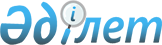 О передислокации Генерального консульства Республики Казахстан в Исламской Республике ИранУказ Республики Казахстан от 15 декабря 2008 года N 715

Подлежит опубликованию      




в Собрании актов Президента и   




      Правительства Республики Казахстан


      

ПОСТАНОВЛЯЮ

:





      1. Передислоцировать из города Мешхед в город Горган (Исламская Республика Иран) Генеральное консульство Республики Казахстан.





      2. Правительству Республики Казахстан принять необходимые меры, вытекающие из настоящего Указа.





      3. Настоящий Указ вводится в действие со дня подписания.


      Президент




Республики Казахстан                            Н. Назарбаев


					© 2012. РГП на ПХВ «Институт законодательства и правовой информации Республики Казахстан» Министерства юстиции Республики Казахстан
				